Αρ. Πρωτ. 3729                                                                                                      Σέρρες 21/1/2014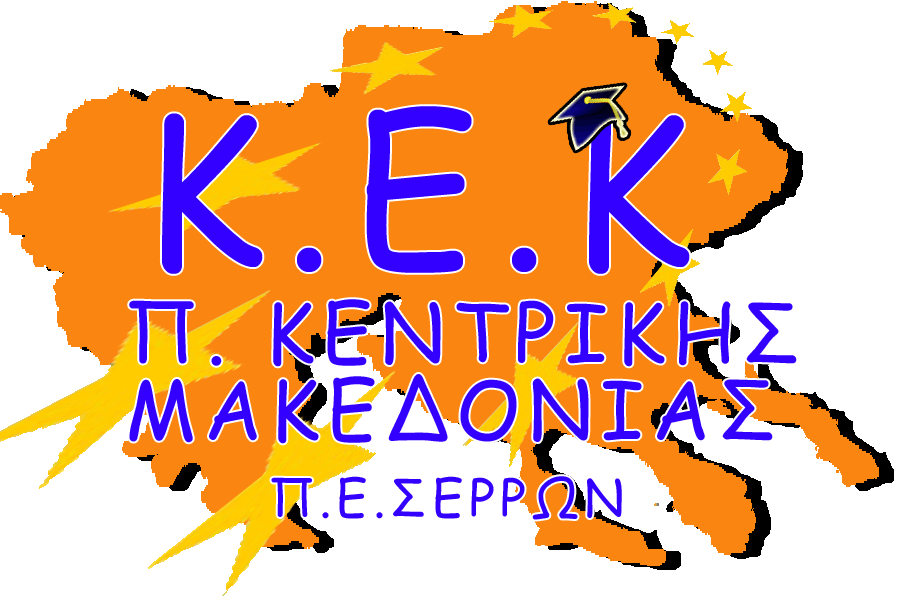 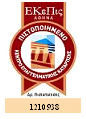 Ανακοίνωση πρόθεσης  σύναψης συμβάσεων μίσθωσης έργου με  εκπαιδευτές για την υλοποίηση του προγράμματος κατάρτισης με τίτλο «ΟΡΟΡΦΟΚΟΜΟΣ»Το ΚΕΚ Περιφέρειας Κεντρικής Μακεδονίας – Περιφερειακής Ενότητας Σερρών ανακοινώνει, την πρόθεση σύναψης  συμβάσεων έργου με  εκπαιδευτές, με στόχο την υλοποίηση  προγράμματος κατάρτισης, με τίτλο «ΟΡΟΦΟΚΟΜΟΣ» στο πλαίσιο της πράξης  «Παρεμβάσεις υπέρ ευπαθών κοινωνικά ομάδων από πιστοποιημένα Εξειδικευμένα Κέντρα Κοινωνικής και Επαγγελματικής Ένταξης Ατόμων με Αναπηρίες (ΑμεΑ) και απεξαρτημένων ατόμων ή ατόμων υπό απεξάρτηση, καθώς και από πιστοποιημένα Κέντρα Επαγγελματικής Κατάρτισης (ΚΕΚ), στις 3 περιφέρειες σταδιακής εξόδου».Οι εκπαιδευτικές ενότητες που πρόκειται να αναπτυχθούν στο πρόγραμμα κατάρτισης είναι:Απαιτούμενα προσόντα:Η κατάρτιση πραγματοποιείται από εκπαιδευτές ενηλίκων, οι οποίοι είναι εγγεγραμμένοι στο Πιστοποιημένο Μητρώο του Ε.Ο.Π.Π.Ε.Π (πρώην ΕΚΕΠΙΣ).Απαιτούμενα δικαιολογητικά: Πτυχίο.Πιστοποιητικό Ε.Ο.Π.Π.Ε.ΠΒιογραφικό σημείωμαΕπαγγελματική ή/και εκπαιδευτική εμπειρία (η οποία αποδεικνύεται με βεβαιώσεις εργοδοτών/ασφαλιστικού φορέα, βεβαιώσεις εκπαιδευτικής εμπειρίας από τα αντίστοιχα ιδρύματα /δομές, Τ.Π.Υ ή Α.Π.Υ)Κατηγορίες εμπειρίας εκπαιδευτών.  Αμοιβές εκπαιδευτών: Η αμοιβή  ανά ώρα ανέρχεται στα 25 ευρώ. Στην αμοιβή συμπεριλαμβάνονται όλες οι νόμιμες κρατήσεις.Οι ενδιαφερόμενοι πιστοποιημένοι εκπαιδευτές μπορούν να υποβάλλουν τη συνημμένη αίτηση και τα απαιτούμενα δικαιολογητικά μέχρι τις 15/2/2014 στα γραφεία ενημέρωσης του ΚΕΚ Υψηλάντου 4, 3ος όροφος από τις 09:00 έως τις 13:00 Δευτέρα – Παρασκευή .                                                                                           Ο Δ/ΝΤΗΣ Κ.Ε.Κ.                                                                                                                                                                                              ΑΡΑΠΑΚΗΣ ΓΕΩΡΓΙΟΣΕκπαιδευτική ΕνότηταΕκπαιδευτική ΕνότηταΕιδικότητα
ΕκπαιδευτήΕμπειρία
ΕκπαιδευτήΕμπειρία στην/στις ομάδα/ες στόχου (έτη)Αριθμός
ΩρώνΠΡΟΚΑΤΑΡΤΙΣΗΟμαδική ανάδραση - ΕπικοινωνίαΠτυχ. Ανθρωπιστικών/Κοινωνικών ΣπουδώνΓ115ΠΡΟΚΑΤΑΡΤΙΣΗΑλφαβητισμός-Ελληνική γλώσσαΦιλόλογοςΒ170ΠΡΟΚΑΤΑΡΤΙΣΗΕπαγγελματική ορολογίαΠτυχ. Τουρ. Κατεύθυνσης/ ΟικονομολόγοςΖ-15ΠΡΟΚΑΤΑΡΤΙΣΗΕνημέρωση για νομικά θέματαΝομικός/ΟικονομολόγοςΒ-20ΚΑΤΑΡΤΙΣΗπεριγραφή και οργάνωση ξενοδοχειακής επιχείρησηςΠτυχ. Τουρ. Κατεύθυνσης/ ΟικονομολόγοςΖ-7ΚΑΤΑΡΤΙΣΗΞένη ξενοδοχειακή ορολογίαΠτυχ. Τουρ. Κατεύθυνσης Οικονομολόγος /Ζ-12ΚΑΤΑΡΤΙΣΗΒασικές γνώσεις ΤΠΕΠληροφορικός-10ΚΑΤΑΡΤΙΣΗΠροσωπικό ορόφωνΠτυχ. Τουρ. Κατεύθυνσης/ Οικονομολόγος Ζ-5ΚΑΤΑΡΤΙΣΗΥπνοδωμάτια - κοινόχρηστοι χώροιΠτυχ. Τουρ. Κατεύθυνσης/ Οικονομολόγος / Ζ-10ΚΑΤΑΡΤΙΣΗΚαθαρισμόςΠτυχ. Τουρ. Κατεύθυνσης/ Οικονομολόγος Ζ-20ΚΑΤΑΡΤΙΣΗΕΝΔΙΑΜΕΣΗ ΕΣΩΤΕΡΙΚΗ ΑΞΙΟΛΟΓΗΣΗΟικονομολόγος /Ανθρωπιστικών σπουδώνΖ-3ΚΑΤΑΡΤΙΣΗΙματισμόςΠτυχ. Τουρ. Κατεύθυνσης/ ΟικονομολόγοςΖ-5ΚΑΤΑΡΤΙΣΗΔιακόσμησηΠτυχ. Τουρ. Κατεύθυνσης/ ΟικονομολόγοςΖ-10ΚΑΤΑΡΤΙΣΗΣτρώσιμο κρεβατιώνΠτυχ. Τουρ. Κατεύθυνσης/ ΟικονομολόγοςΖ-10ΚΑΤΑΡΤΙΣΗΣυνεργασία ορόφων με τα λοιπά τμήματαΠτυχ. Τουρ. Κατεύθυνσης/ ΟικονομολόγοςΖ-10ΚΑΤΑΡΤΙΣΗΛινοθήκηΠτυχ. Τουρ. Κατεύθυνσης/ ΟικονομολόγοςΖ-10ΚΑΤΑΡΤΙΣΗΠλυντήριοΠτυχ. Τουρ. Κατεύθυνσης/ ΟικονομολόγοςΖ-10ΚΑΤΑΡΤΙΣΗΑρχεία – έντυπαΠτυχ. Τουρ. Κατεύθυνσης/ ΟικονομολόγοςΖ-10ΚΑΤΑΡΤΙΣΗΕξυπηρέτηση πελατώνΟικονομολόγος / Πτυχ. Τουρ. ΚατεύθυνσηςΒ-5ΚΑΤΑΡΤΙΣΗΕιδικοί κανόνες επαγγελματικής δεοντολογίας και συμπεριφοράςΠτυχ. Ανθρωπιστικών Σπουδών / Πτυχ. Τουρ. ΚατεύθυνσηςΒ-5ΚΑΤΑΡΤΙΣΗΥΓΕΙΑ ΚΑΙ ΑΣΦΑΛΕΙΑ ΣΤΟ ΧΩΡΟ ΕΡΓΑΣΙΑΣΜηχανικόςΒ-20ΚΑΤΑΡΤΙΣΗΒΑΣΙΚΕΣ ΑΡΧΕΣ ΕΡΓΑΤΙΚΗΣ ΝΟΜΟΘΕΣΙΑΣΝομικός / ΟικονομολόγοςΒ-5ΚΑΤΑΡΤΙΣΗΤΕΧΝΙΚΕΣ ΑΝΑΖΗΤΗΣΗΣ ΕΡΓΑΣΙΑΣΟικονομολόγος /Ανθρωπιστικών σπουδώνΒ-10ΚΑΤΑΡΤΙΣΗΤΕΛΙΚΗ ΕΣΩΤΕΡΙΚΗ ΑΞΙΟΛΟΓΗΣΗΟικονομολόγος /Ανθρωπιστικών σπουδώνΒ-3ΚΑΤΑΡΤΙΣΗΠΡΑΚΤΙΚΗΣΤΕΛΕΧΟΣ ΕΠΙΧΕΙΡΗΣΗΣΖ-250Επίπεδο
εμπειρίαςΕκπαιδευτές κάτοχοι ή απόφοιτοιΕπαγγελματική εμπειρίαΑΜεταπτυχιακών τίτλων σπουδών Τουλάχιστον 5 χρόνωνΒΜεταπτυχιακών τίτλων σπουδώνΑπό 3 έως 5 χρόνιαΒΠτυχίου τριτοβάθμιας εκπαίδευσης Τουλάχιστον 5 χρόνωνΒΤουλάχιστον 10 χρόνων σε θέματα επικοινωνίας και πολιτισμούΓΜεταπτυχιακών τίτλων σπουδών Μέχρι 3 χρόνιαΓΠτυχίου τριτοβάθμιας εκπαίδευσης Από 3 έως 5 χρόνιαΔΤουλάχιστον 7 χρόνων σε θέματα επικοινωνίας και πολιτισμού.ΕΠτυχίου τριτοβάθμιας εκπαίδευσηςΜέχρι 3 χρόνιαΖΔίπλωμα Ινστιτούτου Επαγγελματικής Κατάρτισης Τουλάχιστον 4 χρόνωνΖΕνιαίου Πολυκλαδικού Λυκείου ή
Δευτεροβάθμιας Επαγγελματικής Σχολής ή
Τεχνικών Επαγγελματικών Εκπαιδευτηρίων ή
Σχολών Μαθητείας του ΟΑΕΔ Τουλάχιστον 5 χρόνωνΖΓενικού Λυκείου Τουλάχιστον 6 χρόνωνΗΓυμνάσιου Τουλάχιστον 8 χρόνωνΗΤουλάχιστον 10 χρόνων